PD Dr. med. & Dr. med. Karin Langer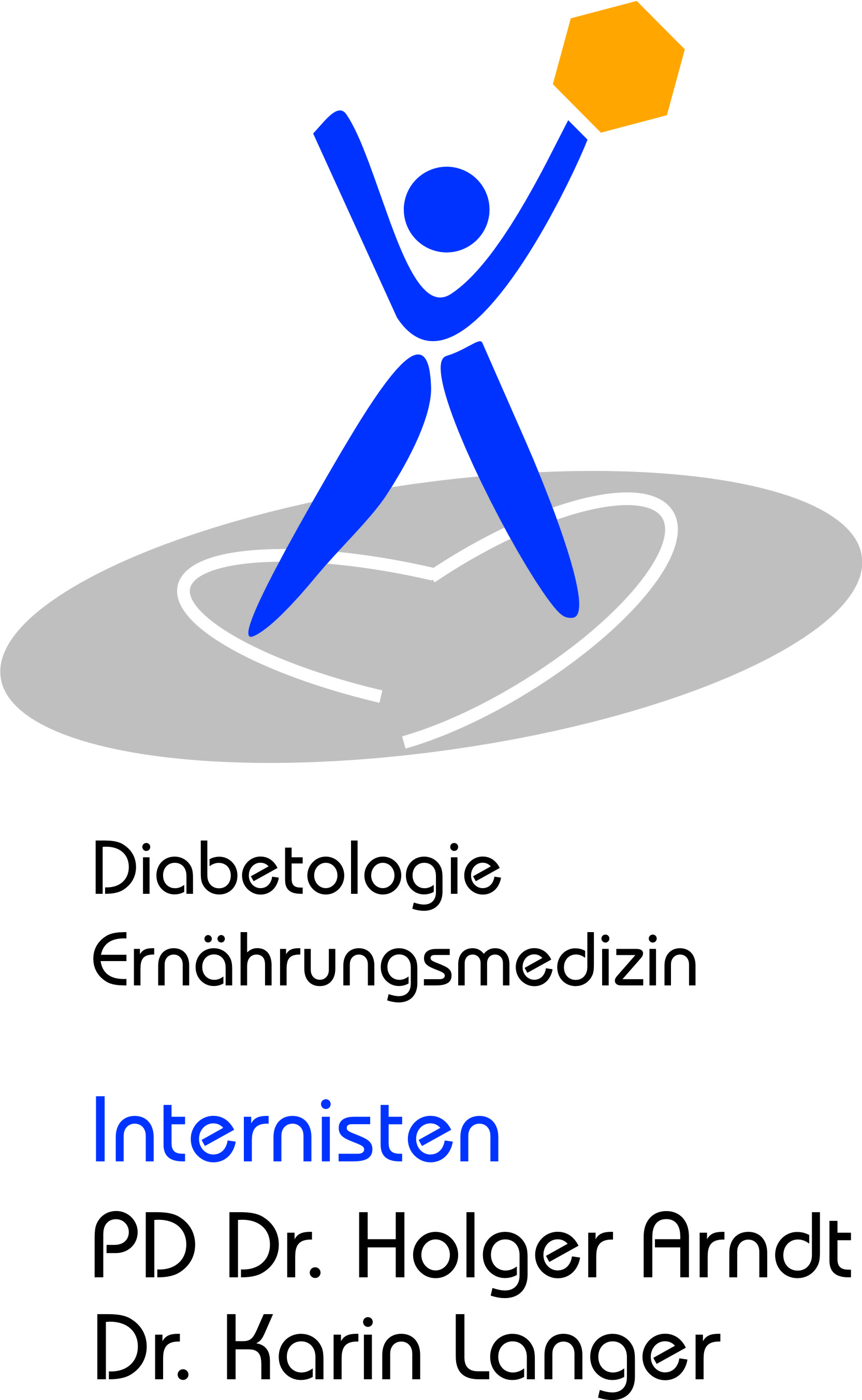 Innere Medizin  –  Diabetologie  –  ErnährungsmedizinRheinstr.7-9 (Merckhaus), 64283 Darmstadt, Tel. 06151-78075 50, Fax 06151-78075 75Vollmacht für die Abholung / Bestellung von Rezepten, Befunden etc. Terminvereinbarung u. Ä.Ich……………………………………………………………………………………………………………Name, Vorname des Vollmachtgeberswohnhaft in……………………………………………………………………………………………………………Adresse des Vollmachtgebersgeboren am……………………………………………………………………………………………………………Geburtsdatum des Vollmachtgebersbevollmächtige hiermit……………………………………………………………………………………………………………Name, Vorname des Bevollmächtigtenwohnhaft in……………………………………………………………………………………………………………Adresse des Bevollmächtigtenzur Abholung folgender DokumenteRezepteÜberweisungenBefundenSonstiges………………………………………………………………………………………..Alles……………………………………………….             ………………………………………………….Ort, Datum                                                                                Unterschrift